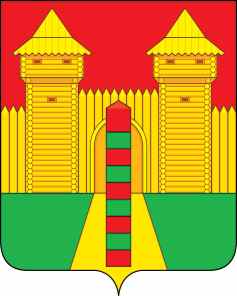 АДМИНИСТРАЦИЯ  МУНИЦИПАЛЬНОГО  ОБРАЗОВАНИЯ «ШУМЯЧСКИЙ   РАЙОН» СМОЛЕНСКОЙ  ОБЛАСТИПОСТАНОВЛЕНИЕот 14.06.2024г. № 304          п. Шумячи          В соответствии с Уставом муниципального образования «Шумячский район» Смоленской областиАдминистрация муниципального образования «Шумячский район» Смоленской областиП О С Т А Н О В Л Я Е Т:                             Внести в постановление Администрации муниципального образования «Шумячский район» Смоленской области от 16.05.2024г. № 241 «О прекращении права на постоянное (бессрочное) пользование земельным участком», (далее – Постановление) следующие изменения:        	пункт 1 абзаца 2 изложить в следующей редакции: «земельный участок из земель населенных пунктов с кадастровым номером 67:24:0190132:169, находящийся по адресу: Российская Федерация, Смоленская область, Шумячский район, Шумячское городское поселение, п. Шумячи,                      ул. Советская (далее – Участок), для  использования в целях –  культурное развитие, площадью 1563 кв.м.».Глава муниципального образования«Шумячский район» Смоленской области                                               Д.А. КаменевО внесении изменений в постановление Администрации муниципального образования «Шумячский район» Смоленской области от 16.05.2024г. № 241 